Рад током ове седмице:1. час: Потебно је да ученици у уџбенику погледају страну 45. и да понове како се каже где се шта налази: ГОРЕ (UPSTAIRS), ДОЛЕ (DOWNSTAIRS), СА ЛЕВЕ СТРАНЕ (ON THE LEFT), СА ДЕСНЕ СТРАНЕ (ON THE RIGHT).Затим, у радној свесци, на 42. страни, ученици заокружују и боје све предмете који се налазе са десне стране (оn the right).2. час: Ученици слушају неколико пута причу на страни 46. у уџбенику (слушање 27. на CD-у у књизи), а затим и да пробају да је прочитају.Dad: Oh! It’s my phone! (Oх! То је мој телефон!)Dad: Where’s my phone, Jack? (Где је мој телефон, Џек?)Jack: Is it on the table? (Да ли је на столу?)Dad: No! (Не!)Jack: Is it in your bag? (Да ли је у твојој торби?)Dad: No! No! Oh, where’s my phone? (Не! Не! Ох, где је мој телефон?)Polly: Dad! (Тата!)Polly: Look! It’s in your pocket! (Погледај! У твом џепу је!)Dad: Oh! Thank you, Polly! (Oх! Хвала ти, Поли!)Dad: Hello? Hello? Oh NО! (Хало? Хало? Ох, НЕ!)Потом у радној свесци на страни 43. да попуне реченице и да напишу где се налази који предмет, гледајући у књигу.Такође, треба да препишу целу причу са стране 46. у уџбенику у своје свеске.Све што се буде радило у књигама у свескама, биће прегледано када кренемо у школу.Ако желе, ученици могу и да погледају и игрицу на следећем линку:https://elt.oup.com/student/happyhouse/level2/games_02/games_02_05/games_unit05_01?cc=rs&selLanguage=en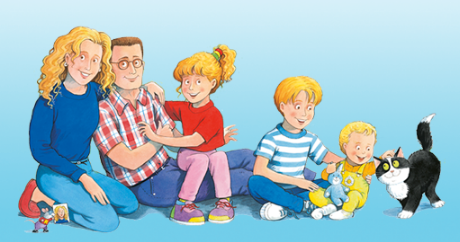 